diermama of papakindje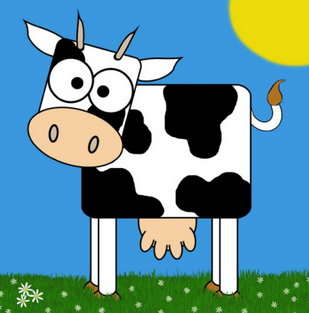 rundkoe of stierkalf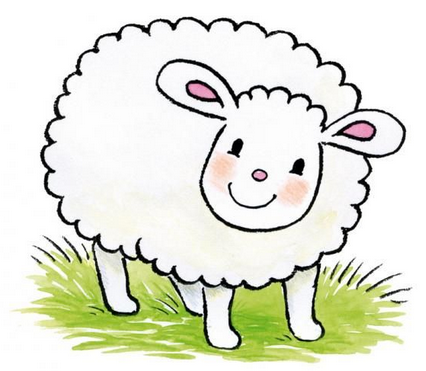 schaapooi of boklam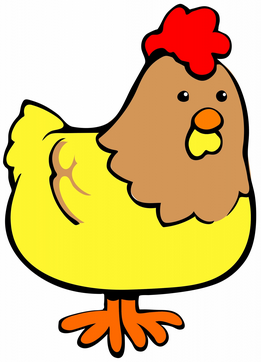 kiphen of haankuiken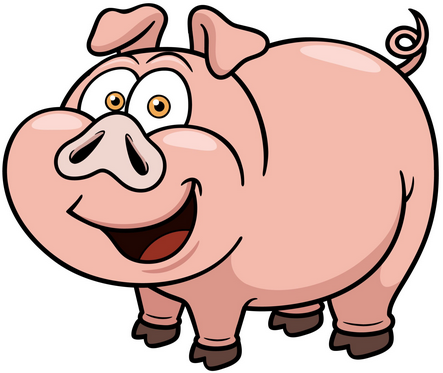 varkenzeug of beerbig